                        м. Львів, вул. Кульпарківська,95 Будівля літ. Ж-1 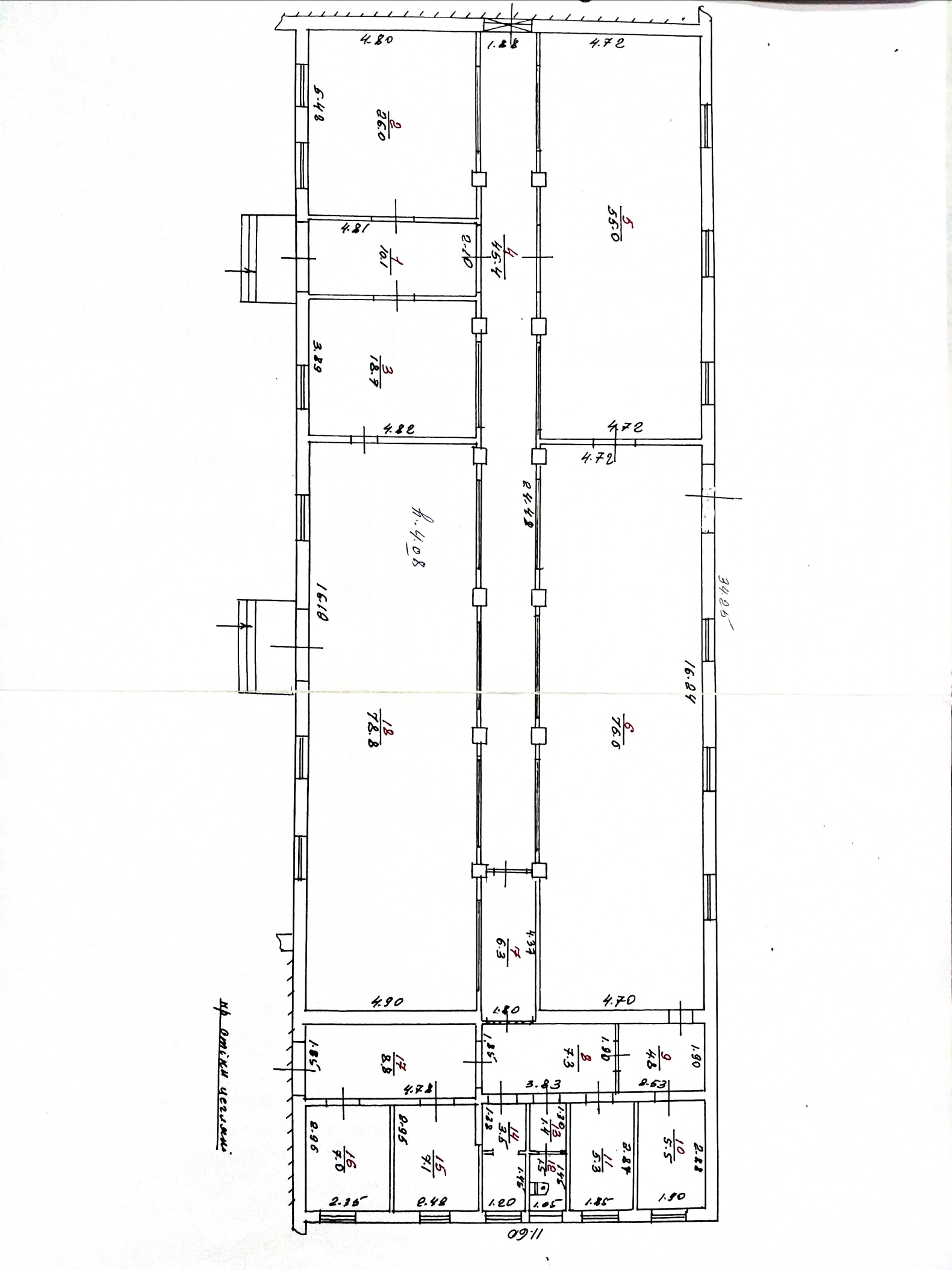 